Saya, ……………………………………………………….… No. K/P: ……………………… dengan ini berikrar dan berjanji akan mematuhi semua peraturan yang telah ditetapkan oleh pihak pengurusan Agro-based Industry Product Development (ABID).Saya akan memastikan setiap peralatan digunakan dengan sebaiknya tanpa sebarang kecuaian atau pembaziran. Saya juga bertanggungjawab sepenuhnya terhadap kebersihan sebelum dan selepas menggunakan perkhidmatan di ABID. Saya akur untuk dikenakan surcaj dan tindakan tatatertib jika berlaku kecurian, penipuan atau kecuaian semasa keberadaan saya di ABID.Saya tidak akan melakukan sebarang salah laku yang akan merosakkan nama baik institusi. Saya juga akan memaklumkan kepada Pengurus Kilang / Pengurusan IFSSA sekiranya berlaku sebarang kejadian di luar kawalan sepanjang saya menggunakan perkhidmatan ABID.Saya sesungguhnya faham jika saya melanggar perjanjian ini, saya boleh dikenakan tindakan tatatertib dan hukuman yang setimpal tertakluk kepada peraturan yang ditetapkan.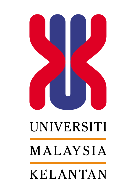 BORANG ABID-3:AKU JANJI PENGGUNAAN PERKHIDMATAN AGRO-BASED INDUSTRY PRODUCT DEVELOPMENT (ABID)Tandatangan:Disahkan Oleh :Penasihat Projek (bagi syarikat pelajar sahaja)……………………………..Tarikh :Nama:……………………………..Tarikh :Nama:Cop dan Jawatan: